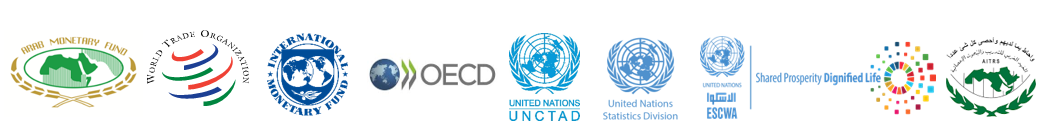 Regional Workshop on Measuring Digital TradeAbu Dhabi, United Arab Emirates20 - 23 November 2023 Draft annotated agenda Monday, 20 November 2023 (Day 1)Monday, 20 November 2023 (Day 1)Monday, 20 November 2023 (Day 1)  9:00 - 9:45Welcome address and opening remarksAll  9:45 - 10:15Objectives of the Workshop and administrative issuesAll 10:15 - 10:30BREAK10:30 - 12:00Why do we need to measure digital trade?This session outlines the impact of digitalization on international trade and examines which policy areas require measurement approaches.IMF-OECD-UNCTAD-WTO12:00 - 12:45LUNCH BREAK12:45 - 14:30The conceptual framework for measuring digital tradeWhat is digital trade? How are digital trade transactions defined, types of products included, and economic actors involved in digital trade. OECD and others 14:30 - 15:45Statistical exerciseAll participants – facilitated by the expertsTuesday, 21 November 2023 (Day 2)Tuesday, 21 November 2023 (Day 2)Tuesday, 21 November 2023 (Day 2)  9:00 - 10:15Digitally ordered trade Existing enterprise and household surveys on e- commerce are a basis for measuring digitally ordered goods and services. However, survey respondents face significant challenges in identifying and reporting international digitally ordered trade transactions. UNCTAD and others 10:15 - 10:30BREAK10:30 - 12:00National experiencesChina, Turkey (tbc)12:00 - 12:45LUNCH BREAK12:45 - 14:15Digitally delivered tradeThis session clarifies the definition and the coverage of digitally delivered services in the Extended Balance of Payments Services Classification (EBOPS 2010), identifies best data sources, and presents efforts to measure digitally delivered trade. WTO and others 14:15 - 15:00National experiencesCosta Rica, Spain(tbc)15:00 - 15.45Interactive quizAll participants – facilitated by the expertsWednesday, 22 November 2023 (Day 3)Wednesday, 22 November 2023 (Day 3)Wednesday, 22 November 2023 (Day 3)  9:00 - 10:15Digital intermediation platforms (DIPs)DIPs have been key drivers in the digital transformation. International transactions through DIPs are, in principle, included in trade statistics. However, identifying trade flows and recording transactions is complex.   IMF and others 10:15 - 10:30BREAK10:30 - 12:00National experiencesUSA, Jamaica, UK(tbc)12:00 - 12:45LUNCH BREAK12:45 - 14:30Measuring digital trade and the digital economy in the Arab regionThis session provides an overview of initiatives by Arab countries. UNESCWA, AITRS14:30 - 15:45Statistical exerciseAll participants – facilitated by the experts Thursday, 23 November 2023 (Day 4)Thursday, 23 November 2023 (Day 4)Thursday, 23 November 2023 (Day 4)  9:00 - 9:30Goods and Services topics in the update of the IMF Balance of Payments Manual (BPM6)IMF   9:30 - 10:15Revisions of the trade statistics manuals (IMTS 2010 and MSITS 2010)UNSD 10:15 - 10:30BREAK10:30 - 12:00Round table: Technical assistance and capacity building in measuring digital in the region: the way forwardAll12:00 - 12:45LUNCH BREAK12:45 - 13:30Participants' evaluationAll participants13:30 - 15:00Closing remarks and awards of certificatesAll